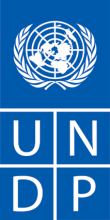 Annex 1SPECIFICATIONSCAPSQuantity: 700Colors: Red 33%    Blue 33%   White 34%Material: 100% CottonStyle: 6 Panel Baseball CapSize: AdultDesign: 3 Embroidered Logos (Government of Sint Maarten, Government of the Netherlands and the United Nations Development Programme)  T-SHIRTSQuantity: 700Color: Basic WhiteMaterial: 100% CottonStyle: Round NeckSize: Medium 10%    Large 25%    X-Large 50%      XX-Large 15%Design:   1. Worded Print to Back of T-Shirt     “Sint Maarten Recovering & Building Back Better”2. Printed Logos (Government of Sint Maarten, Government of the Netherlands and the United Nations Development Programme)  3.  Print to Front Left Side of T-Shirt from Shoulder to Upper Chest         3 Logos (horizontal) and the wording      “Sint Maarten Recovering & Building Back Better” (horizontal)Note: LOGOS will be provided upon confirmation of suppliers’ intention to provide a quotation.